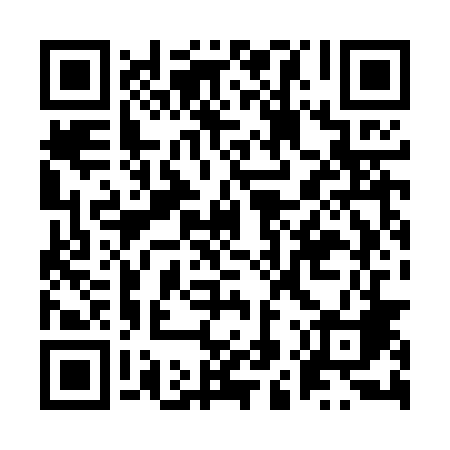 Ramadan times for Kolbacz, PolandMon 11 Mar 2024 - Wed 10 Apr 2024High Latitude Method: Angle Based RulePrayer Calculation Method: Muslim World LeagueAsar Calculation Method: HanafiPrayer times provided by https://www.salahtimes.comDateDayFajrSuhurSunriseDhuhrAsrIftarMaghribIsha11Mon4:284:286:2412:114:015:585:587:4812Tue4:254:256:2212:104:026:006:007:5013Wed4:224:226:1912:104:046:026:027:5214Thu4:204:206:1712:104:056:046:047:5415Fri4:174:176:1412:104:076:066:067:5616Sat4:144:146:1212:094:086:076:077:5817Sun4:124:126:1012:094:106:096:098:0018Mon4:094:096:0712:094:116:116:118:0219Tue4:064:066:0512:084:136:136:138:0420Wed4:044:046:0212:084:146:156:158:0721Thu4:014:016:0012:084:156:176:178:0922Fri3:583:585:5812:074:176:186:188:1123Sat3:553:555:5512:074:186:206:208:1324Sun3:523:525:5312:074:206:226:228:1525Mon3:493:495:5012:074:216:246:248:1826Tue3:463:465:4812:064:236:266:268:2027Wed3:443:445:4512:064:246:286:288:2228Thu3:413:415:4312:064:256:296:298:2429Fri3:383:385:4112:054:276:316:318:2730Sat3:353:355:3812:054:286:336:338:2931Sun4:324:326:361:055:297:357:359:311Mon4:294:296:331:045:317:377:379:342Tue4:254:256:311:045:327:387:389:363Wed4:224:226:291:045:337:407:409:394Thu4:194:196:261:045:357:427:429:415Fri4:164:166:241:035:367:447:449:446Sat4:134:136:211:035:377:467:469:467Sun4:104:106:191:035:397:477:479:498Mon4:064:066:171:025:407:497:499:519Tue4:034:036:141:025:417:517:519:5410Wed4:004:006:121:025:427:537:539:57